ACTUALIZANDODESCARGA MAS MATERIAL GRATUITO DE CHANNELKIDS.COM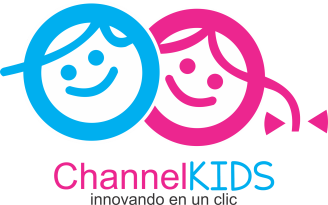 https://www.channelkids.com/